Kingdom of Saudi ArabiaMinistry of Education…… Education Directorate----- Elementary  School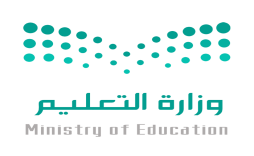 English Language….. Elementary Grade2nd  Term Exam 1444 -2023Time: 1hour & half     Name/ …………………………………………Class / ……………Seat No./ …………………..